УКРАЇНАКОМСОМОЛЬСЬКА МІСЬКА РАДАПОЛТАВСЬКОЇ ОБЛАСТІ(Одинадцята сесія сьомого скликання)РІШЕННЯВід 24 травня 2016 р.Про внесення змін до рішення третьої cесії Комсомольської міської ради сьомого скликання від 17.12.2015 «Про затвердженняскладу комісії із забезпечення реалізації житлових прав мешканців гуртожитків та положення про комісію»На виконання власних повноважень, зазначених у ст. 26 Закону України «Про місцеве самоврядування в Україні», ст.ст. 18, 26 Закону України «Про забезпечення реалізації житлових прав мешканців гуртожитків», враховуючи пропозиції постійної комісії з питань комунальної власності та приватизації (протокол № 5 від 12.05.2016р.), Комсомольська міська рада Полтавської областіВИРІШИЛА:1. Внести зміни до рішення третьої сесії Комсомольської міської ради сьомого скликання від 17.12.2015 «Про затвердження складу комісії із забезпечення реалізації житлових прав мешканців гуртожитків та положення про комісію», а саме:1.1. В додатку 1 до рішення слова «Яковлєва Ірина Павлівна – головний спеціаліст житлового відділу департаменту економічного розвитку та ресурсів виконкому Комсомольської міськради Полтавської області» замінити словами «Горбенко Оксана Володимирівна - головний спеціаліст житлового відділу департаменту економічного розвитку та ресурсів виконкому Комсомольської міськради Полтавської області».Міський голова			(підписано)			 Д.Г. Биков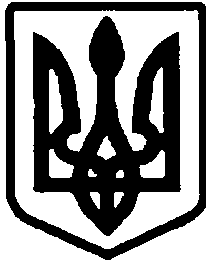 